Apply liền tay – Có ngay việc tốt 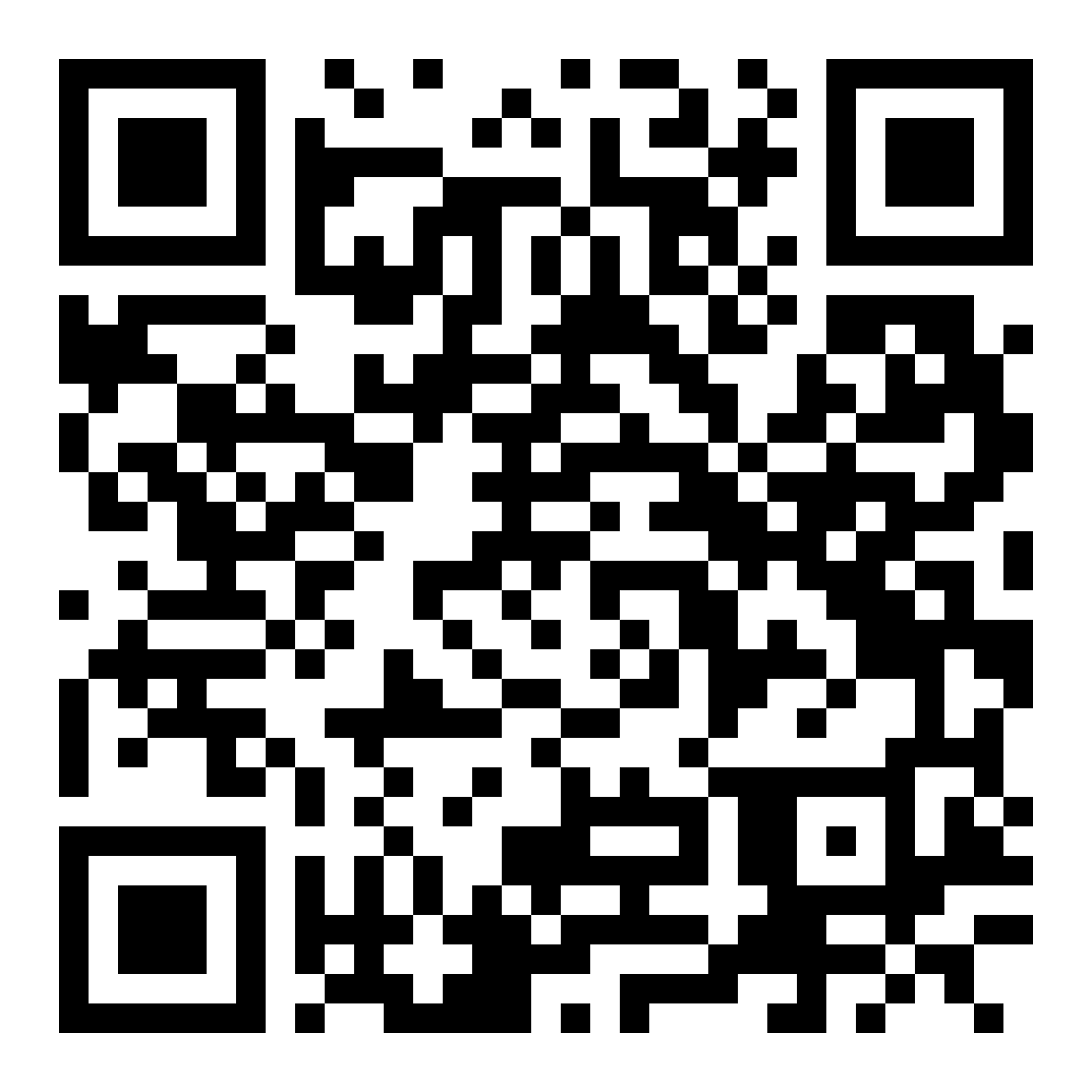 Bạn là công dân Việt Nam, tuổi đời chưa quá 35? Bạn là người có khát vọng? Bạn là người có niềm tin? Bạn đang tìm kiếm “vùng đất” để thỏa chí khai phá hết tiềm năng bản thân? Vậy bạn còn chần chừ gì nữa, hãy gia nhập cùng chúng tôi -  BIDV, một trong bốn Big4 tại Việt Nam. BIDV đang tìm cộng sự  làm việc tại các Chi nhánh của BIDV trên toàn quốc cho các vị trí sau:  	1. Chuyên viên nghiệp vụ tín dụng: 323 người	2. Chuyên viên nghiệp vụ kế toán: 14 người	3. Chuyên viên tổ chức nhân sự: 02 người	4. Nhân viên nghiệp vụ tín dụng: 05 người	5. Nhân viên nghiệp vụ kế toán: 03 người      Thông tin chi tiết vui lòng truy cập: https://tuyendung.bidv.com.vn/co-hoi-nghe-nghiep.html     Thời hạn cuối nhận hồ sơ: ngày 10 tháng 6 năm 2023 I. ĐIỀU KIỆN, TIÊU CHUẨN DỰ TUYỂN 1. Đối với CHUYÊN VIÊN nghiệp vụ a) Trình độ đào tạoVới chi nhánh thuộc nhóm I: - Ứng viên tốt nghiệp đại học trong nước (không bao gồm các trường hợp tốt nghiệp đại học theo hình thức học liên thông lên Đại học): đã tốt nghiệp hoặc đã được cấp giấy chứng nhận tốt nghiệp đại học tạm thời/hoặc xác nhận của Trường đại học về hoàn thành các môn học, hệ chính quy, tập trung, dài hạn tại các trường đại học công lập và một số trường đại học ngoài công lập sau: (1) Trường đại học Duy Tân; (2) Trường đại học Nguyễn Tất Thành; (3) Trường đại học FPT; (4) Trường đại học Công nghệ thành phố Hồ Chí Minh; (5) Trường đại học Hoa Sen; (6) Trường đại học Lạc Hồng; (7) Trường đại học Ngoại ngữ - Tin học TP.HCM; (8) Trường đại học quốc tế Sài Gòn; (9) Trường đại Học Kinh Tế – Tài Chính TP.HCM.Trường hợp tốt nghiệp thạc sỹ hoặc đại học văn bằng 2 thì bằng đại học/bằng thứ nhất phải thuộc hệ đào tạo chính quy.- Ứng viên tốt nghiệp trường Đại học nước ngoài, Chương trình đào tạo liên kết: có bằng tốt nghiệp đại học trở lên.Với chi nhánh thuộc nhóm II:- Ứng viên tốt nghiệp trường đại học trong nước (kể cả trường hợp tốt nghiệp đại học theo hình thức liên thông lên Đại học): đã tốt nghiệp hoặc đã được cấp giấy chứng nhận tốt nghiệp đại học tạm thời/hoặc xác nhận của Trường đại học về hoàn thành các môn học, hệ chính quy, tập trung, dài hạn tại các trường đại học công lập, đại học ngoài công lập. 	Trường hợp tốt nghiệp thạc sỹ, đại học văn bằng 2 thì bằng đại học/bằng đại học thứ nhất phải thuộc hệ đào tạo chính quy.- Ứng viên tốt nghiệp trường Đại học nước ngoài1, Chương trình đào tạo liên kết: tốt nghiệp đại học trở lên.(Chi tiết phân nhóm chi nhánh tại mục V dưới đây).b) Chuyên ngành đào tạo- Đối với vị trí thuộc nhóm nghiệp vụ Tín dụng, nhóm nghiệp vụ Kế toán, Tổ chức nhân sự: Yêu cầu tốt nghiệp các chuyên ngành phù hợp với vị trí tuyển dụng  thuộc các ngành Kinh tế học, Kinh doanh, Tài chính  - Ngân hàng – Bảo hiểm, Kế toán – Kiểm toán, Quản trị - Quản lý, Luật theo quy định về ngành đào tạo của Bộ giáo dục.- Đối với vị trí Chuyên viên Công nghệ thông tin: tốt nghiệp chuyên ngành phù hợp thuộc các ngành Máy tính, Công nghệ thông tin, Công nghệ kỹ thuật điện, điện tử và viễn thông theo quy định về ngành đào tạo của Bộ giáo dục.c) Trình độ ngoại ngữ: Chứng chỉ Tiếng Anh tối thiểu: Toiec 430/990, Toefl PBT/IPT 430/677, Toefl CBT 123/300, Toefl iBT 40/120, Ielts 3.5/9.0, Cambridge Exam: Premiminary (PET). Các ứng viên chưa có chứng chỉ Tiếng Anh phù hợp được phép cam kết bổ sung trong 06 tháng kể từ thời điểm trúng tuyển.d) Trình độ tin học: Sử dụng thành thạo tin học văn phòng (Ưu tiên ứng viên có các chứng chỉ quốc tế như MOS, ICDL, IC3). 2.  Đối với NHÂN VIÊN nghiệp vụ a) Trình độ đào tạoĐối với chi nhánh thuộc nhóm I: Tốt nghiệp đại học trở lên.Đối với chi nhánh thuộc nhóm II: Tốt nghiệp cao đẳng chính quy hoặc đại học trở lên.b) Chuyên ngành đào tạo: yêu cầu tương tự như đối với vị trí Chuyên viên nghiệp vụ. c) Trình độ ngoại ngữ: Chứng chỉ Tiếng Anh tối thiểu: Toiec 400/990, Toefl PBT/IPT 400/677, Toefl CBT 96/300, Toefl iBT 35/120, Ielts 3.0/9.0, Cambridge Exam: Key (KET). Các ứng viên chưa có chứng chỉ Tiếng Anh phù hợp được phép cam kết bổ sung chứng chỉ trong 06 tháng kể từ thời điểm trúng tuyển.d) Trình độ tin học: Sử dụng thành thạo tin học văn phòng phòng (ưu tiên ứng viên có các chứng chỉ quốc tế như MOS, ICDL, IC3).3. Đối tượng được đặc cách vào vòng phỏng vấn (miễn thi viết tiếng Anh và nghiệp vụ): Ứng viên đáp ứng đồng thời 02 điều kiện sau thì được :  (i) Đã có bằng/hoặc giấy xác nhận tốt nghiệp đại học loại Xuất sắc, hệ chính quy, tập trung, dài hạn (không bao gồm trường hợp tốt nghiệp đại học văn bằng 2, liên thông lên Đại học) tại các trường: (1) Trường đại học Kinh tế quốc dân; (2) Học viện Ngân hàng; (3) Học viện Tài chính; (4) Trường đại học Ngân hàng TP HCM; (5) Trường đại học Kinh tế TP HCM; (6) Trường đại học Kinh tế - Đại học quốc gia HN; (7) Trường đại học Ngoại thương, có chuyên ngành phù hợp quy định tại điểm 1b và 2b mục I nêu trên. (ii) Có chứng chỉ Tiếng Anh: Ielts 6.5 hoặc Toefl iBT91/Toefl PBT 577 hoặc Toiec 800 trở lên hoặc tốt nghiệp Đại học/sau Đại học tại các quốc gia sử dụng tiếng Anh là ngôn ngữ chính thức.Trường hợp ứng viên là sinh viên năm cuối đang chờ lấy bằng, bắt buộc phải có giấy chứng nhận tốt nghiệp đại học loại xuất sắc.4. Đối tượng được miễn thi viết Tiếng Anh Ứng viên đáp ứng đầy đủ các điều kiện, tiêu chuẩn về trình độ đào tạo quy định tại điểm 1 & 2 mục I nêu trên  được xem xét miễn thi viết tiếng Anh nếu đáp ứng một trong các điều kiện dưới đây:(i) Có chứng chỉ tiếng Anh tối thiểu: TOEFL-PBT 475 điểm; TOEFL-CBT 150 điểm; TOEFL_IBT 52 điểm; IELTS 5.0 điểm; TOEIC 550 điểm còn thời hạn hiệu lực tính đến ngày 30/6/2023. Chứng chỉ tiếng Anh phải do các đơn vị có thẩm quyền dưới đây cấp: - Chứng chỉ TOEIC, TOEFL: Do Viện Khảo thí giáo dục Hoa Kỳ (Educational Testing Service – ETS) tổ chức, tại Việt Nam, đại diện của ETS cấp chứng chỉ này là IIG Việt Nam;- Chứng chỉ IELTS: Do Đại học Cambridge (University of Cambridge ESOL), Hội đồng Anh (British Council) và tổ chức giáo dục IDP của Úc (IDP Education) cấp.(ii) Tốt nghiệp đại học hệ chính quy, chuyên ngành Tiếng Anh;(iii) Tốt nghiệp đại học nước ngoài và học hoàn toàn bằng Tiếng Anh.II. QUYỀN LỢI Lương: gồm (i) mức lương theo vị trí thỏa thuận trên cơ sở kinh nghiệm, năng lực của ứng viên và được rà soát, điều chỉnh hàng năm; (ii) thưởng doanh số hoặc thưởng KPI định kỳ;Làm việc trong môi trường chuyên nghiệp, năng động, cởi mở và  thân thiệnLộ trình phát triển nghề nghiệp rõ ràng, minh bạchĐược đào tạo cơ bản và chuyên sâu về nghiệp vụCác chế độ phúc lợi hấp dẫn: được mua các loại bảo hiểm (bảo hiểm tai nạn, con người, sức khỏe, bệnh nan y và quỹ hưu trí độc lập) ngoài các chế độ bảo hiểm xã hội bắt buộc; được trang cấp trang phục làm việc hàng năm; chế độ nghỉ mát hàng năm…Được tham gia các hoạt động ngoại khóa (teambuilding, hội thao, văn nghệ…).III. NHIỆM VỤ CÔNG VIỆC ĐỐI VỚI TỪNG VỊ TRÍ TUYỂN DỤNGCHUYÊN VIÊN NHÓM NGHIỆP VỤ TÍN DỤNG (gồm các vị trí công việc: Chuyên viên Quản lý khách hàng, Chuyên viên quản lý rủi ro, Chuyên viên kế hoạch tổng hợp, Chuyên viên quản trị tín dụng). Vị trí Chuyên viên Quản lý khách hàng:  Tìm kiếm, lựa chọn đối tượng khách hàng mục tiêu;Tiếp cận, thiết lập mối quan hệ với khách hàng nhằm tiếp thị, thu hút khách hàng sử dụng các sản phẩm, dịch vụ của BIDV;Tư vấn cho khách hàng lựa chọn, sử dụng hợp lý các sản phẩm, dịch vụ của BIDV; tiếp nhận ý kiến của khách hàng về sản phẩm, dịch vụ của BIDV, báo cáo, đề xuất cấp có thẩm quyền quyết định;Duy trì mối quan hệ với khách hàng, thực hiện chăm sóc khách hàng theo quy định và chính sách của BIDV.  Vị trí Chuyên viên Quản lý rủi ro: Phân tích toàn diện các hồ sơ, đề xuất tín dụng/đề xuất đầu tư của khách hàng; rà soát, đánh giá rủi ro tín dụng/đầu tư một cách độc lập; Lập báo cáo thẩm định rủi ro và trình cấp có thẩm quyền phê duyệt;Triển khai thực hiện các chính sách, quy định của BIDV về Hệ thống quản lý chất lượng (HTQLCL), quản lý rủi ro tác nghiệp và công tác phòng chống rửa tiền của Chi nhánh;Phân tích, đánh giá, đo lường, kiểm soát rủi ro, đề xuất các biện pháp xử lí và thực hiện báo cáo. Vị trí Chuyên viên Kế hoạch tổng hợp: Tham gia xây dựng, triển khai kế hoạch kinh doanh của chi nhánh;Theo dõi tình hình thực hiện kế hoạch kinh doanh của Chi nhánh;Quản lý, đánh giá tổng thể hoạt động kinh doanh của Chi nhánh. Vị trí Chuyên viên Quản trị tín dụng: Tiếp nhận và kiểm tra tính đầy đủ của hồ sơ tín dụng; Lập tờ trình giải ngân, phát hành bảo lãnh, điều chỉnh tín dụng, báo cáo, trình cấp có thẩm quyền phê duyệtCHUYÊN VIÊN NHÓM NGHIỆP VỤ KẾ TOÁN (Gồm các vị trí: Giao dịch viên; Kế toán viên) Vị trí Giao dịch viên:Thực hiện quản lý và giao dịch khách hàng tại phòng Giao dịch khách hàng trong phạm vi được phân công, hạn mức được giao và chức năng nhiệm vụ của phòng Giao dịch khách hàng; Thực hiện công tác phòng chống rửa tiền đối với các giao dịch phát sinh; phát hiện, báo cáo lãnh đạo để xử lý kịp thời các giao dịch có dấu hiệu đáng ngờ;  Tiếp nhận ý kiến phản hồi của khách hàng; báo cáo, đề xuất lãnh đạo giải pháp cải tiến để đáp ứng sự hài long của khách hàngVị trí Chuyên viên Kế toánTrực tiếp xử lý hạch toán kế toán các nghiệp vụ phát sinh tại phân hệ kế toán tổng hợp và phân hệ quản lý nội bộ;Đề xuất, tham mưu cho lãnh đạo phòng trong công tác kế toán, quản lý tài chính, tài sản của chi nhánh.CHUYÊN VIÊN TỔ CHỨC NHÂN SỰ (làm việc tại Chi nhánh Đông Hà Nội và Chi nhánh Hồng Hà): Thực hiện công tác tuyển dụng, bố trí công tác cho cán bộ tại chi nhánh theo đúng quy trình, quy định của BIDV;Triển khai thực hiện các chế độ, chính sách về lao động, tiền lương, thi đua khen thưởng của BIDV đối với cán bộ chi nhánh;Thực hiện các quy trình liên quan đến công tác quy hoạch, bổ nhiệm, bổ nhiệm lại, luân chuyển cán bộ chi nhánh;Tổng hợp, rà soát nhu cầu đào tạo của chi nhánh; đánh giá hiệu quả công tác đào tạo tại chi nhánh, đề xuất điều chỉnh phù hợp;Theo dõi, quản lý dữ liệu, cập nhật, khai thác hồ sơ cán bộ của chi nhánh trên hệ thống phần mềm nhân sự;Tham mưu, đề xuất với lãnh đạo phòng về mô hình tổ chức của đơn vị và triển khai mô hình tổ chức theo phê duyệt của BIDV.NHÂN VIÊN NGHIỆP VỤ TÍN DỤNG (làm việc tại Cầu Giấy, Sở Giao dịch 1, Tây Hồ) Hỗ trợ cập nhật và quản lý thông tin khách hàng: Mở CIF cho khách hàng, hỗ trợ lãnh đạo Phòng thu thập thông tin khách hàng, quản lý, nhập liệu hồ sơ; scan, photo hồ sơ chứng từ…;Hỗ trợ nghiệp vụ tín dụng: soạn thảo hợp đồng tín dụng, hợp đồng bảo đảm tài sản và các giấy tờ khác liên quan đến thủ tục nhận tài sản bảo đảm; khảo sát lại thực tế tài sản, chụp ảnh, tìm kiếm các thông tin quy hoạch, thông tin giao dịch trong quá trình định giá lại tài sản…;Hỗ trợ công tác bán hàng: Hỗ trợ công tác bán chéo, thâm canh trên nền khách hàng hiện hữu thông qua các hình thức như liên hệ trực tiếp khách hàng qua gọi điện/gửi tin nhắn/gửi email…hoặc phối hợp TTCSKH để triển khai các chiến dịch bán hàng qua telesales; hỗ trợ hướng dẫn khách hàng sử dụng sản phẩm, dịch vụ sau khi cán bộ quản lý khách hàng chốt bán với khách hàng;Hỗ trợ dịch vụ khách hàng: Hỗ trợ chăm sóc khách hàng thông qua các hình thức: gọi điện/gửi tin nhắn/gửi email… cho khách hàng; theo dõi các khoản huy động vốn, thông báo khi đến hạn quay vòng; rà soát toàn bộ công tác gán AM/RM, thay đổi gán AM/RM...NHÂN VIÊN NHÓM NGHIỆP VỤ KẾ TOÁN (làm việc tại các Chi nhánh: Lâm Đồng, Quảng Ngãi, thành phố Hồ Chí Minh) Vị trí Nhân viên Giao dịch: Thực hiện quản lý và giao dịch tài khoản khách hàng tại phòng GDKH trong phạm vi phân cấp uỷ quyền, phân công công việc và chức năng nhiệm vụ của phòng GDKH tuân thủ theo đúng các quy trình, quy định nghiệp vụ của BIDV; Thực hiện một số bước/công việc đơn giản như giao nhận chứng từ, hồ sơ với các phòng/tổ trong chi nhánh, khách hàng, phân loại chứng từ … trong quy trình tác nghiệp nhằm hỗ trợ quá trình thực hiện tác nghiệp của phòng GDKH;Thực hiện các báo cáo thống kê, nghiệp vụ định kỳ, đột xuất theo yêu cầu của Lãnh đạo Phòng, Lãnh đạo Chi nhánh.Vị trí Nhân viên Kế toánHỗ trợ công tác kế toán: Tiếp nhận, kiểm tra số lượng chứng từ kế toán từ các phòng trong chi nhánh, chuyển về lưu trữ tập trung tại Phòng QLNB/Kế hoạch – tài chính; phân loại, sắp xếp, đánh số chứng từ, hồ sơ, tài liệu kế toán theo đúng quy định;Hạch toán một số nghiệp vụ kế toán đơn giản phát sinh tại phòng: Hạch toán, theo dõi ấn chỉ, văn phòng phẩm, vật liệu; Hạch toán các giao dịch chuyển tiếp giữa các Phòng;Quản lý và lưu trữ hồ sơ, tài liệu kế toán. IV. HỒ SƠ DỰ TUYỂN BIDV nhận thông tin ứng tuyển, phiếu đăng ký dự tuyển (theo mẫu) trực tuyến qua website tuyển dụng của BIDV, không nhận hồ sơ trực tiếp tại các đơn vị (ứng viên tham khảo mẫu Phiếu Đăng ký dự tuyển khi ứng tuyển). Ứng viên trúng tuyển vào vòng phỏng vấn chuẩn bị hồ sơ bản giấy (bản photo, không cần chứng thực cùng với bản gốc) để đối chiếu tại đơn vị đăng ký dự tuyển trước khi tham dự vòng phỏng vấn. Trường hợp ứng viên không có đầy đủ giấy tờ, bằng cấp theo quy định hoặc các thông tin trên giấy tờ không trùng khớp với các thông tin trong hồ sơ đăng ký trực tuyến theo hướng có lợi cho thí sinh, BIDV có thể xem xét hủy bỏ kết quả thi tuyển của ứng viên. Hồ sơ gồm:Chứng minh thư nhân dân/căn cước công dân/hộ chiếu; Bằng tốt nghiệp Thạc sỹ/Đại học hoặc giấy chứng nhận tốt nghiệp Đại học tạm thời; Bảng điểm có xác nhận của trường. Trường hợp thí sinh dự thi vị trí Chuyên viên nghiệp vụ, nếu sử dụng bằng Thạc sỹ hoặc bằng Đại học văn bằng 2 để đăng ký (sử dụng bằng cấp này khi khai báo tạo hồ sơ trên website tuyển dụng), thí sinh phải gửi kèm bổ sung thêm file scan bằng tốt nghiệp Đại học (đối với Thạc sỹ) hoặc bằng tốt nghiệp Đại học thứ nhất (đối với Đại học văn bằng 2); Bản sao các chứng chỉ về thành tích học tập (nếu có); Chứng chỉ ngoại ngữ; Các giấy tờ chứng minh kinh nghiệm công tác: Hợp đồng lao động, Quyết định tuyển dụng, Quyết định bổ nhiệm/phân công công tác, Quyết định xếp lương, sổ Bảo hiểm xã hội và các giấy tờ khác (nếu có);  03 Ảnh 4x6 của ứng viên.V. PHÂN NHÓM CHI NHÁNH VI. CHỈ TIÊU VÀ ĐƠN VỊ TUYỂN DỤNG:Ngân hàng TMCP Đầu tư và Phát triển Việt Nam trân trọng thông báo./.NHÓM INHÓM INHÓM INHÓM INHÓM INHÓM INHÓM INHÓM ISTTTên đơn vịSTTTên đơn vịSTTTên đơn vịSTTTên đơn vị1Trụ sở chính39Đaklak77Long Biên Hà Nội115Sở giao dịch 32Trung tâm CNTT40Đống Đa78Mỹ Đình116Sơn Tây3Viện ĐT&NC41Đông Đô79Mỹ Tho117Sông Hàn4VPĐD trong nước42Đông Hà Nội80Nam Bình Dương118Tam Điệp5TT DVKQ phía Nam43Đông Hải Phòng81Nam Định119Tân Bình6Bà Chiểu44Đồng Bằng Sông CL 82Nam Đồng Nai120Tây Đô7Ba Đình45Đồng Nai83Nam Gia Lai121Tây Hồ 8Ba Mươi Tháng Tư46Đông Sài Gòn84Nam Hà Nội122Tây Sài Gòn9Bà Rịa Vũng Tàu47Gia Định85Nam Kỳ Khởi Nghĩa123Thái Bình10Ba Tháng Hai48Gia Lai86Nam Sài Gòn124Thái Hà11Bắc Giang49Gia Lâm87Nam Thái Nguyên125Thái Nguyên12Bắc Hà50Hạ Long88Nghệ an 126Thành phố Thủ Đức13Bắc Hải Dương51Hà Nam89Ngọc Khành Hà Nội127Thăng Long14Bắc Hưng Yên52Hà Nội90Nhà Bè 128Thành Đô15Bắc Ninh 53Hà Đông91Nha Trang129Thành Đông16Bắc Sài Gòn54Hà Thành92Ninh Bình130Thanh Hoá17Ban Mê55Hà Tĩnh93Ninh Thuận131Thành Nam18Bến Nghé56Hai Bà Trưng94Phố Núi132Thành Vinh19Bến Thành57Hải Dương 95Phú Mỹ Hưng133Thanh Xuân20Biên Hòa58Hải Phòng96Phú Nhuận134Thống Nhất21Bỉm Sơn59Hải Vân97Phú Tài135Thủ Dầu Một22Bình Chánh60Hàm Nghi98Phú Thọ136Thủ Thiêm23Bình Điền Sài Gòn61Hoà Bình99Phú Xuân137Tiền Giang24Bình Định62Hoài Đức100Phú Yên138TP.HCM25Bình Dương 63Hoàn Kiếm101Phúc Yên139Tràng An26Bình Hưng64Hoàng Mai HN102Quảng Bình140Trung tâm Sài Gòn27Bình Tân65Hóc Môn103Quang Minh141Trường Sơn28Bình Thạnh66Hồng Hà104Quảng Nam142TT Huế29Bình Thuận67Hùng Vương105Quảng Ngãi143Từ Liêm30Cẩm Phả68Hưng Yên106Quảng Ninh144Từ Sơn31Cần Thơ69Khánh Hoà107Quảng Trị145Vạn Phúc Hà Nội32Cầu Giấy70Kinh Bắc108Quang Trung146Vĩnh Phúc33Châu Thành Sài Gòn71Kỳ Hòa 109Quận 7 Sài Gòn 147Vũng Tàu - Côn Đảo34Chợ Lớn72Lạch Tray 110Quận 3 TP.HCM 35Chương Dương73Lâm Đồng 111Quy Nhơn36Đà Lạt74Lam Sơn112Sài Gòn37Đà Nẵng75Lạng Sơn113Sở giao dịch 138Đại La76Long An114Sở giao dịch 2NHÓM IINHÓM IINHÓM IINHÓM IINHÓM IINHÓM IINHÓM IINHÓM II1An Giang13Củ Chi25Hội An37Phủ Quỳ2Bà Rịa14Dĩ An Bình Dương26Kiên Giang 38Sa Đéc3Bắc An Giang15Dung Quất27Kon Tum39Sapa4Bắc Kạn16Đak Nông28Kỳ Anh40Sóc Trăng5Bạc Liêu17Đất Mũi29Lai Châu41Sơn La6Bắc Quảng Bình18Điện Biên30Lào Cai42Tây Nam Quảng Ninh7Bảo Lộc19Đông Đaklak31Mộc Hóa43Tây Ninh8Bến Tre20Đông Đồng Nai32Móng Cái44Trà Vinh9Bình Phước21Đồng Khởi33Mỹ Phước45Tuyên Quang10Buôn Hồ22Đồng Tháp34Phủ Diễn46Vĩnh Long11Cà Mau23Hà Giang35Phú Mỹ 47Yên Bái12Cao Bằng24Hậu Giang36Phú Quốc TTĐơn vịVị trí tuyển dụngVị trí tuyển dụngVị trí tuyển dụngVị trí tuyển dụngVị trí tuyển dụngVị trí tuyển dụngVị trí tuyển dụngTTĐơn vịChuyên viên nghiệp vụChuyên viên nghiệp vụChuyên viên nghiệp vụChuyên viên nghiệp vụNhân viên nghiệp vụNhân viên nghiệp vụNhân viên nghiệp vụTTĐơn vịNghiệp vụ tín dụngNghiệp vụ kế toánTổ chức nhân sựCông nghệ thông tinNghiệp vụ tín dụngNghiệp vụ kế toánCông nghệ thông tin1AN GIANG12BÀ CHIỂU23BA MƯƠI THÁNG TƯ424BA THÁNG HAI95BẮC AN GIANG26BẮC HẢI DƯƠNG27BẮC HƯNG YÊN18BẮC KẠN19BẮC NINH410BẮC SÀI GÒN111BAN MÊ212BẢO LỘC413BẾN NGHÉ214BẾN TRE115BẾN THÀNH416BIÊN HÒA317BỈM SƠN218BÌNH ĐIỀN SÀI GÒN319BÌNH DƯƠNG120BÌNH HƯNG4121BÌNH TÂN422BÌNH THẠNH423BÌNH THUẬN224CẨM PHẢ425CẦU GIẤY2126CHÂU THÀNH SÀI GÒN427CHỢ LỚN528CHƯƠNG DƯƠNG129CỦ CHI330ĐÀ LẠT631ĐẠI LA432ĐẮK NÔNG133DĨ AN - BÌNH DƯƠNG134ĐIỆN BIÊN1135ĐB SÔNG CỬU LONG236ĐỐNG ĐA2137ĐÔNG ĐĂK LĂK138ĐÔNG ĐÔ5339ĐÔNG ĐỒNG NAI240ĐÔNG HÀ NỘI4141ĐÔNG HẢI PHÒNG242ĐÔNG SÀI GÒN343ĐỒNG THÁP244DUNG QUẤT245GIA ĐỊNH446GIA LAI147GIA LÂM248HÀ ĐÔNG249HẠ LONG250HÀ NỘI651HÀ THÀNH852HÀ TĨNH353HAI BÀ TRƯNG654HÀM NGHI355HẬU GIANG156HOÀ BÌNH257HOÀI ĐỨC58HOÀNG MAI HÀ NỘI359HÓC MÔN2160HỘI AN261HỒNG HÀ3162THỪA THIÊN HUẾ263HÙNG VƯƠNG164KIÊN GIANG565KINH BẮC266KỲ HÒA467LẠCH TRAY168LÂM ĐỒNG5169LẠNG SƠN370LONG AN471LONG BIÊN HÀ NỘI472MỘC HÓA6173MÓNG CÁI274MỸ ĐÌNH375MỸ THO376NAM BÌNH DƯƠNG277NAM ĐỒNG NAI478NAM HÀ TĨNH379NAM KỲ KHỞI NGHĨA1180NAM SÀI GÒN581NAM THÁI NGUYÊN382NGHỆ AN283NGỌC KHÁNH HÀ NỘI284NHA TRANG285NINH THUẬN286PHỐ NÚI387PHÚ NHUẬN188PHÚC YÊN189QUẬN 3 THÀNH PHỐ HỒ CHÍ MINH590QUẬN 7 SÀI GÒN591QUẢNG BÌNH292QUẢNG NAM493QUẢNG NGÃI51194QUẢNG NINH395SÀI GÒN396SỞ GIAO DỊCH 1397SỞ GIAO DỊCH 2498SỞ GIAO DỊCH 3499SƠN LA1100SƠN TÂY2101TAM ĐIỆP1102TÂN BÌNH2103TÂY HỒ1104TÂY NAM QUẢNG NINH1105TÂY SÀI GÒN4106THÁI BÌNH3107THÁI HÀ1108THĂNG LONG41109THANH HÓA4110THÀNH NAM3111THÀNH PHỐ THỦ ĐỨC11112THỦ THIÊM2113TP HỒ CHÍ MINH921114TRÀNG AN5115TRUNG TÂM SÀI GÒN5116TRƯỜNG SƠN2117TUYÊN QUANG1118VẠN PHÚC HÀ NỘI1119VĨNH PHÚC5120YÊN BÁI2121ĐÀ NẴNG1122PHÚ QUỐC1123LÀO CAI3124THỐNG NHẤT1125THÀNH ĐÔ1